Create 1CapApp Icon On Your Cell Phone First, type in your custom 1CapApp URL in your phone/tablet’s web browser: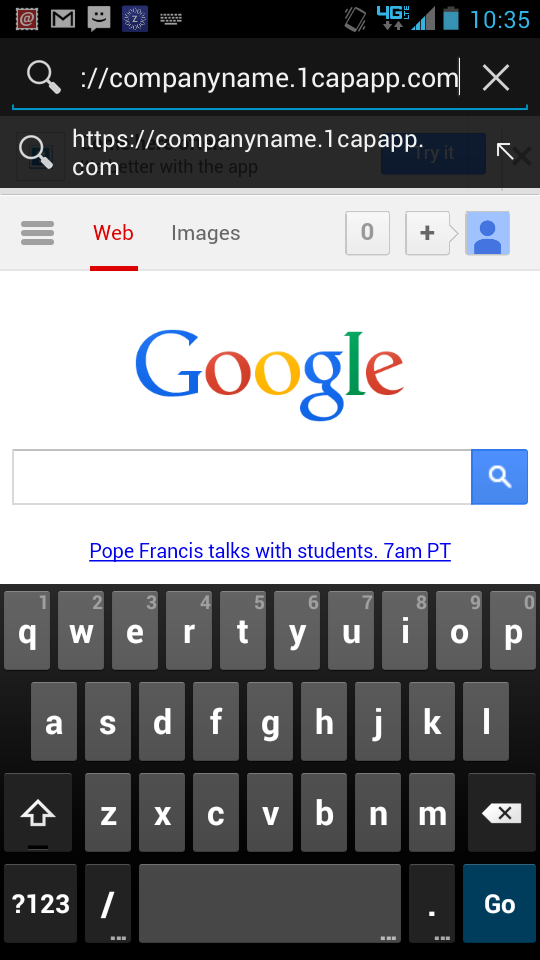 Click on your settings button on your cell phone and click on Add to homescreen: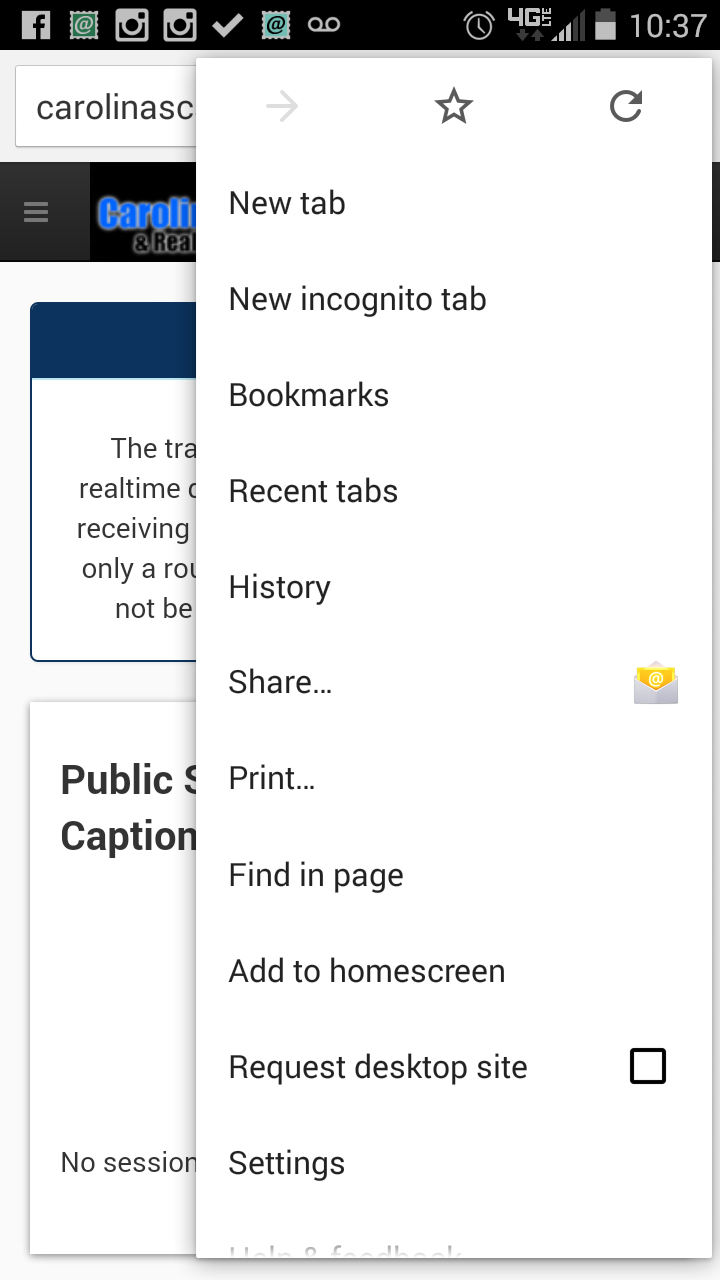 The next page will reveal the Icon has been added to your home screen: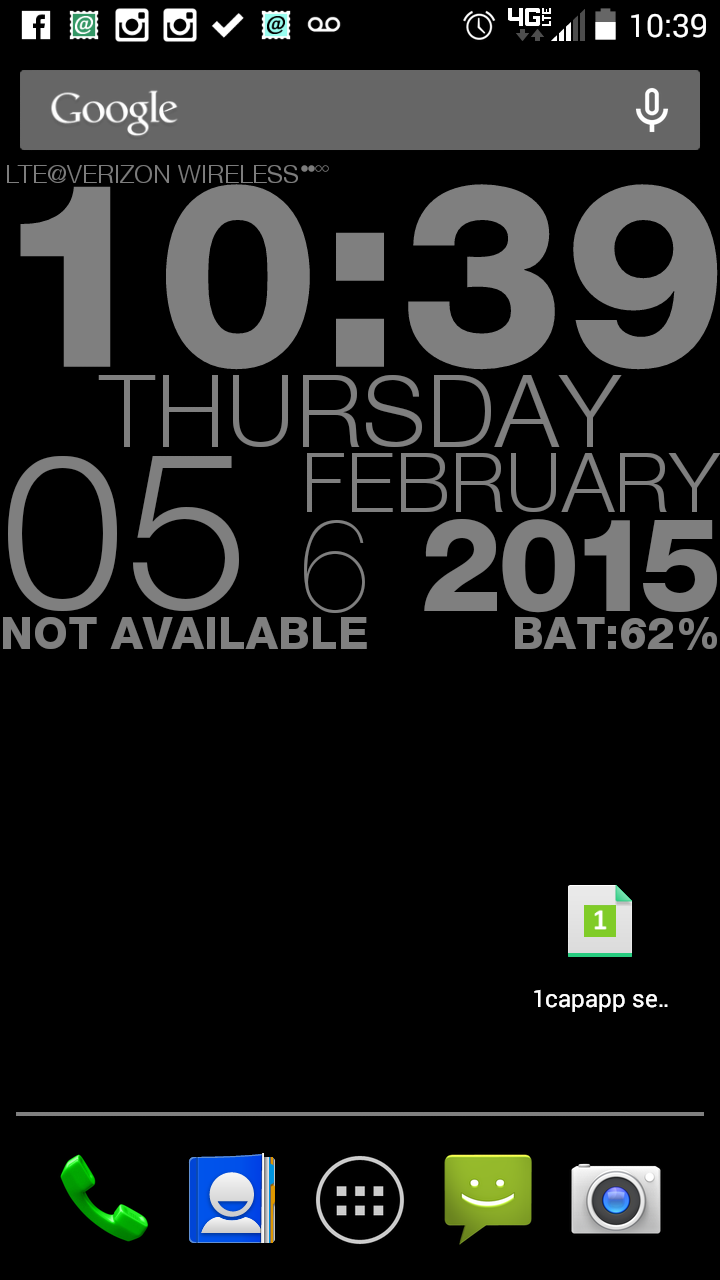 